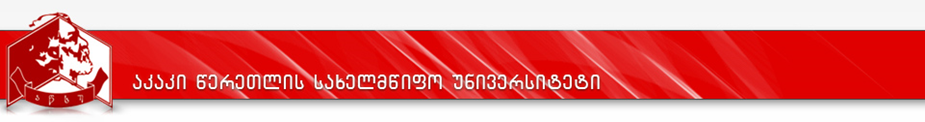                    კურიკულუმიდანართი 1სასწავლო გეგმა:  2021-2022 წწპროგრამის დასახელება: ფილოსოფიამისანიჭებელი კვალიფიკაცია: ჰუმანიტარულ მეცნიერებათა ბაკალავრი ფილოსოფიაში№კურსის დასახელებაკრკრდატვირთვის მოცულობა, სთ-შიდატვირთვის მოცულობა, სთ-შიდატვირთვის მოცულობა, სთ-შიდატვირთვის მოცულობა, სთ-შილ/პ/ლაბ/ჯგსემესტრისემესტრისემესტრისემესტრისემესტრისემესტრისემესტრისემესტრიდაშვების წინაპირობა№კურსის დასახელებაკრკრსულსაკონტაქტოსაკონტაქტოდამლ/პ/ლაბ/ჯგIIIIIIIVVVIVIIVIIIდაშვების წინაპირობა№კურსის დასახელებაკრკრსულაუდიტორულიშუალედ.დასკვნითი გამოცდებიდამლ/პ/ლაბ/ჯგIIIIIIIVVVIVIIVIIIდაშვების წინაპირობა123345678910111213141516171პროგრამისათვის სავალდებულო კურსები (150 კრედიტი)პროგრამისათვის სავალდებულო კურსები (150 კრედიტი)პროგრამისათვის სავალდებულო კურსები (150 კრედიტი)პროგრამისათვის სავალდებულო კურსები (150 კრედიტი)პროგრამისათვის სავალდებულო კურსები (150 კრედიტი)პროგრამისათვის სავალდებულო კურსები (150 კრედიტი)პროგრამისათვის სავალდებულო კურსები (150 კრედიტი)პროგრამისათვის სავალდებულო კურსები (150 კრედიტი)პროგრამისათვის სავალდებულო კურსები (150 კრედიტი)პროგრამისათვის სავალდებულო კურსები (150 კრედიტი)პროგრამისათვის სავალდებულო კურსები (150 კრედიტი)პროგრამისათვის სავალდებულო კურსები (150 კრედიტი)პროგრამისათვის სავალდებულო კურსები (150 კრედიტი)პროგრამისათვის სავალდებულო კურსები (150 კრედიტი)პროგრამისათვის სავალდებულო კურსები (150 კრედიტი)პროგრამისათვის სავალდებულო კურსები (150 კრედიტი)პროგრამისათვის სავალდებულო კურსები (150 კრედიტი)1.1უცხო ენა 1(ინგლისური 1, გერმანული 1, ფრანგული 1, რუსული 1)55125603620/4/0/0x1.2უცხო ენა 2(ინგლისური 2, გერმანული 2, ფრანგული 2, რუსული 2)55125603620/4/0/0x1.3უცხო ენა 3(ინგლისური 3, გერმანული 3, ფრანგული 3, რუსული 3)55125603620/4/0/0x1.4შესავალი ისტორიის მეცნიერებაში55125453772/0/0/1x1.5შესავალი კლასიკურ ფილოლოგიაში55125603621/3/0/0x1.6შესავალი ფილოსოფიაში55125453772/0/0/1x1.7აკადემიური წერა55125453771/0/0/2x1.8მითი და ლოგოსი55125453772/0/0/1x1.9ანტიკური ფილოსოფია55125453772/0/0/1x1.10რელიგიათმცოდნეობა55125453772/0/0/1x1.11ორატორული  ხელოვნება55125453772/0/0/1x1.12ქართული ფილოსოფიის ისტორია55125453772/0/0/1x1.13შუა საუკუნეების ფილოსოფია 55125453772/0/0/1x1.14ლოგიკა 155125453772/0/0/1x1.15აღორძინების ხანის ფილოსოფია55125453772/0/0/1x1.16რელიგიის ფილოსოფია55125453772/0/0/1x1.17ლოგიკა 255125453772/0/0/1x1.18ახალი დროის ფილოსოფია55125453772/0/0/1xx1.19ბუნებისმეცნიერების ფილოსოფია55125453772/0/0/1x1.20აღმოსავლური ფილოსოფია55125453772/0/0/1x1.21ესთეტიკა55125453772/0/0/1x1.22ფილოსოფიური ანთროპოლოგია55125453772/0/0/1x1.23სოციოლოგია55125453772/0/0/1x1.24კულტურის ფილოსოფია55125453772/0/0/1x1.25ისტორიის ფილოსოფია55125453772/0/0/1x1.26სიცოცხლის ფილოსოფია55125453772/0/0/1x1.27თანამედროვე დასავლური სოციოლოგია55125453772/0/0/1x1.28XX საუკუნის ფილოსოფია55125453772/0/0/1x1.29ეთიკა55125453772/0/0/1x1.30კონკრეტული სოციოლოგიური კვლევის მეთოდები55125453772/0/0/1xსულსულ150150პროგრამის არჩევითი კურსები (20 კრედიტი)პროგრამის არჩევითი კურსები (20 კრედიტი)პროგრამის არჩევითი კურსები (20 კრედიტი)პროგრამის არჩევითი კურსები (20 კრედიტი)პროგრამის არჩევითი კურსები (20 კრედიტი)პროგრამის არჩევითი კურსები (20 კრედიტი)პროგრამის არჩევითი კურსები (20 კრედიტი)პროგრამის არჩევითი კურსები (20 კრედიტი)პროგრამის არჩევითი კურსები (20 კრედიტი)პროგრამის არჩევითი კურსები (20 კრედიტი)პროგრამის არჩევითი კურსები (20 კრედიტი)პროგრამის არჩევითი კურსები (20 კრედიტი)პროგრამის არჩევითი კურსები (20 კრედიტი)პროგრამის არჩევითი კურსები (20 კრედიტი)პროგრამის არჩევითი კურსები (20 კრედიტი)პროგრამის არჩევითი კურსები (20 კრედიტი)პროგრამის არჩევითი კურსები (20 კრედიტი)2არჩევითი კურსი 1არჩევითი კურსი 1არჩევითი კურსი 1არჩევითი კურსი 1არჩევითი კურსი 1არჩევითი კურსი 1არჩევითი კურსი 1არჩევითი კურსი 1არჩევითი კურსი 1არჩევითი კურსი 1არჩევითი კურსი 1არჩევითი კურსი 1არჩევითი კურსი 1არჩევითი კურსი 1არჩევითი კურსი 1არჩევითი კურსი 1არჩევითი კურსი 12.1სოციალური ფსიქოლოგიასოციალური ფსიქოლოგია5125453772/0/0/1x2.2ინფორმაციული ტექნოლოგიებიინფორმაციული ტექნოლოგიები5125453770/0/3/0x2.3მეორე უცხო ენა 1მეორე უცხო ენა 15125603620/4/0/0x3არჩევითი კურსი 2არჩევითი კურსი 2არჩევითი კურსი 2არჩევითი კურსი 2არჩევითი კურსი 2არჩევითი კურსი 2არჩევითი კურსი 2არჩევითი კურსი 2არჩევითი კურსი 2არჩევითი კურსი 2არჩევითი კურსი 2არჩევითი კურსი 2არჩევითი კურსი 2არჩევითი კურსი 2არჩევითი კურსი 2არჩევითი კურსი 2არჩევითი კურსი 23.1ნეოპლატონიზმინეოპლატონიზმი5125453772/0/0/1x3.2პოსტმოდერნიზმიპოსტმოდერნიზმი5125453772/0/0/1x3.3ხელოვნების ფილოსოფიახელოვნების ფილოსოფია5125453772/0/0/1x3.4მეორე უცხო ენა 2მეორე უცხო ენა 25125603620/4/0/0x4არჩევითი კურსი 3არჩევითი კურსი 3არჩევითი კურსი 3არჩევითი კურსი 3არჩევითი კურსი 3არჩევითი კურსი 3არჩევითი კურსი 3არჩევითი კურსი 3არჩევითი კურსი 3არჩევითი კურსი 3არჩევითი კურსი 3არჩევითი კურსი 3არჩევითი კურსი 3არჩევითი კურსი 3არჩევითი კურსი 3არჩევითი კურსი 3არჩევითი კურსი 34.1განათლების ფსიქოლოგიაგანათლების ფსიქოლოგია5125453772/0/0/1x4.2მეტაფიზიკა და დიალექტიკა ფილოსოფიაშიმეტაფიზიკა და დიალექტიკა ფილოსოფიაში5125453772/0/0/1x4.3შემეცნების თეორიაშემეცნების თეორია5125453772/0/0/1x4.4მეორე უცხო ენა 3მეორე უცხო ენა 35125453770/4/0/0x4.5რომანტიზმის  ესთეტიკარომანტიზმის  ესთეტიკა5125453772/0/0/1x5არჩევითი კურსი 4არჩევითი კურსი 4არჩევითი კურსი 4არჩევითი კურსი 4არჩევითი კურსი 4არჩევითი კურსი 4არჩევითი კურსი 4არჩევითი კურსი 4არჩევითი კურსი 4არჩევითი კურსი 4არჩევითი კურსი 4არჩევითი კურსი 4არჩევითი კურსი 4არჩევითი კურსი 4არჩევითი კურსი 4არჩევითი კურსი 4არჩევითი კურსი 45.1განწყობის ფსიქოლოგიაგანწყობის ფსიქოლოგია5125453772/0/0/1x5.2ცნობიერების ფილოსოფიური თეორიაცნობიერების ფილოსოფიური თეორია5125453772/0/0/1x5.3სტრესის ფსიქოლოგიასტრესის ფსიქოლოგია5125453772/0/0/1xთავისუფალი კრედიტები (10 კრედიტი)თავისუფალი კრედიტები (10 კრედიტი)თავისუფალი კრედიტები (10 კრედიტი)თავისუფალი კრედიტები (10 კრედიტი)თავისუფალი კრედიტები (10 კრედიტი)თავისუფალი კრედიტები (10 კრედიტი)თავისუფალი კრედიტები (10 კრედიტი)თავისუფალი კრედიტები (10 კრედიტი)თავისუფალი კრედიტები (10 კრედიტი)თავისუფალი კრედიტები (10 კრედიტი)თავისუფალი კრედიტები (10 კრედიტი)თავისუფალი კრედიტები (10 კრედიტი)თავისუფალი კრედიტები (10 კრედიტი)თავისუფალი კრედიტები (10 კრედიტი)თავისუფალი კრედიტები (10 კრედიტი)თავისუფალი კრედიტები (10 კრედიტი)თავისუფალი კრედიტები (10 კრედიტი)თავისუფალი კრედიტები1010xxდამატებითი სპეციალობის (Minor) კრედიტები (60 კრედიტი)დამატებითი სპეციალობის (Minor) კრედიტები (60 კრედიტი)დამატებითი სპეციალობის (Minor) კრედიტები (60 კრედიტი)დამატებითი სპეციალობის (Minor) კრედიტები (60 კრედიტი)დამატებითი სპეციალობის (Minor) კრედიტები (60 კრედიტი)დამატებითი სპეციალობის (Minor) კრედიტები (60 კრედიტი)დამატებითი სპეციალობის (Minor) კრედიტები (60 კრედიტი)დამატებითი სპეციალობის (Minor) კრედიტები (60 კრედიტი)დამატებითი სპეციალობის (Minor) კრედიტები (60 კრედიტი)დამატებითი სპეციალობის (Minor) კრედიტები (60 კრედიტი)დამატებითი სპეციალობის (Minor) კრედიტები (60 კრედიტი)დამატებითი სპეციალობის (Minor) კრედიტები (60 კრედიტი)დამატებითი სპეციალობის (Minor) კრედიტები (60 კრედიტი)დამატებითი სპეციალობის (Minor) კრედიტები (60 კრედიტი)დამატებითი სპეციალობის (Minor) კრედიტები (60 კრედიტი)დამატებითი სპეციალობის (Minor) კრედიტები (60 კრედიტი)დამატებითი სპეციალობის (Minor) კრედიტები (60 კრედიტი)დამატებითი სპეციალობის (Minor) კრედიტები6060101010101010სულსულ240240